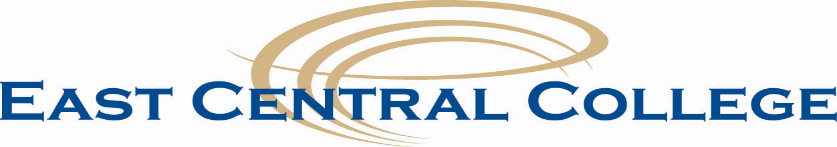 Human Resources Interoffice Memo   2023 Holiday Schedule The College is closed on the following days in accordance with Board Policy:New Year’s Day (observed)			Monday, January 2  					 Martin Luther King, Jr. Day 			Monday, January 16	Spring Break 					Monday, March 13 – Friday, March 17			Good Friday 					Friday, April 7					Memorial Day 				Monday, May 29Floating Holiday				Monday, July 3Independence Day observed			Tuesday, July 4Labor Day 					Monday, September 4Fall Break					Thursday, October 12 – Friday, October 13	Thanksgiving Break				Wednesday, November 22 - Friday, November 24		Winter/Christmas Break 			Friday, December 22 – Monday, January 1, 2024		Approval Date:  10-21-19